ROMÂNIA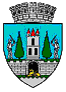 JUDEŢUL SATU MARECONSILIUL LOCAL AL MUNICIPIULUI SATU MAREHOTĂRÂREA Nr. 277/ 19.12.2019privind însuşirea şi aprobarea documentaţiei cu propunere de dezlipire a unui teren situat în incinta Pieței de Alimente nr. 1             Consiliul local al Municipiului Satu Mare întrunit în ședința ordinară din data de 19.12.2019,   Analizând: - proiectul de hotărâre înregistrat sub nr. 59858/12.12.2019,- referatul de aprobare al Viceprimarului municipiului Satu Mare, înregistrat sub nr. 59860/12.12.2019, în calitate de inițiator, - raportul de specialitate al Serviciului Patrimoniu Concesionări Închirieri înregistrat sub nr. 59863/12.12.2019,  - raportul Serviciului Juridic înregistrat sub nr. 60026/12.12.2019, - avizele comisiilor de specialitate ale Consiliului Local Satu Mare,Luând în considerare prevederile:- art. 136 alin.1 și 4 din Constituția României, republicată,- ale art. 551 pct. 8 și art. 554, 879 alin 2, 880  și 888 din Codul Civil,- ale art. 354, 355 și 362 alin. 2 din Codul administrativ, aprobat prin OUG nr.57/2019,- art. 13 alin.3 din Legea privind vânzarea spațiilor comerciale proprietate privată a statului și a celor de prestări servicii aflate în administrarea consiliilor județene sau a consiliilor locale precum și a celor din patrimoniul regiilor autonome de interes local nr.550/2002,- art. 24 din Legea cadastrului și publicității imobiliare nr. 7/1996, republicată, cu modificările și completările ulterioare,- art. 132 și art.134 ale Ordinului ANCPI  privind aprobarea Regulamentului de avizare recepție și înscriere în registrul de carte funciară nr. 700/09.07.2014, cu modificările și completările ulterioare,Ținând seama de prevederile Legii privind normele de tehnică legislativă pentru elaborarea actelor normative nr. 24/2000, republicată, cu modificările şi completările ulterioare, În temeiul prevederilor art. 108 lit. b), art. 129 alin. (2) lit. c) și alin. (6) lit. b), ale art. 139 alin. (3) lit. g), ale art. 196 alin. (1) lit. a) din OUG nr. 57/2019 privind Codul administrativ,Consiliul Local al Municipiului Satu Mare adoptă prezenta H O T Ă R Â R E :  Art. 1  Se însușește lucrarea de specialitate denumită ”Plan de amplasament şi delimitare a imobilului cu propunere de dezmembrare”, vizată O.C.P.I. Satu Mare sub nr. 75165/08.11.2019, întocmită de persoană fizică autorizată A.N.C.P.I.  Soponar Radu Mihai, care face parte integrantă din prezenta hotărâre.Art.2. Se aprobă dezlipirea imobilului teren situat în incinta Pieței de Alimente nr. 1, proprietatea publică a municipiului Satu Mare, în suprafață de 575 mp, înscris în CF nr. 176872 Satu Mare (Nr. CF vechi 5205 Satu Mare) cu nr. cadastral 883/4, după cum urmează:nr. cadastral 182676 în suprafață de 31 mp;nr. cadastral 883/4 cu diferența de suprafață;  	     Art.3. Se mandatează Viceprimarul municipiului Satu Mare, domnul AlbuAdrian,  să semneze actele  autentice ce decurg din prezenta hotărâre.     Art.4. Se dispune O.C.P.I. Satu Mare înființarea de coli de carte funciară  și înscrierea în evidențele CF a celor aprobate în articolele precedente.Art.5. Cu ducerea la îndeplinire a prezentei hotărâri se încredințează Viceprimarul Municipiului Satu Mare prin Serviciul Patrimoniu, Concesionări, Închirieri și Serviciul Financiar Contabilitate. Art.6. Prezenta hotărâre se comunică, prin intermediul secretarului general al municipiului Satu Mare  în termenul prevăzut de lege, Primarului municipiului  Satu Mare,  Instituției Prefectului - Județul Satu Mare și celor nominalizați cu ducerea la îndeplinire a prezentei. Președinte de ședință,					    ContrasemneazăZazula Béla				               Secretar general,                                                                                  Mihaela Maria RacolțaPrezenta hotărâre a fost adoptată cu respectarea prevederilor art. 139 alin. (3) lit.g)  din O.U.G. nr. 57/2019 privind Codul administrativ;Redacatată în 6 exemplare originaleTotal consilieri în funcţie23Nr. total al consilierilor prezenţi20Nr total al consilierilor absenţi3Voturi pentru20Voturi împotrivă0Abţineri0